JC-A8 全自动微量水分测定仪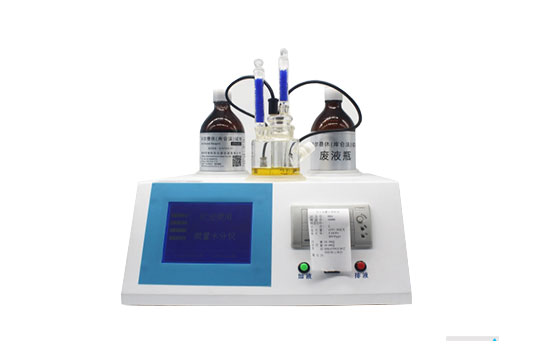 产品介绍
聚创环保JC-A8全自动微量水分测定仪的特点是可以自动更换卡尔费休试剂，利用卡尔费休库仑法（电量法）测定原理，测定范围低至0.0001%（1ppm)，可在1分钟内快速测定出液体、固体、气体中的水分含量，广泛应用在化工、石油、电力、科研、铁路等行业。内置多种含水量运算公式方便不同用户的需求；配备高效微型打印机，内置大容量存储器，可以以存储500条试验记录，方便的检索方式，用户可以方便的查阅和打印测试报告。
二、操作步骤
①按照说明书将仪器配件安装结束之后将仪器开机
②按照说明书点击“设置”键选择不同的项目设置，按“确认键”保存
③按“搅拌”键后等待电解液平衡后方可利用进样器进样
④按“开始”键注入样品后，仪器自动进行测试，测试结束后蜂鸣器响，显示屏指示“测试已结束”
三、产品特点
聚创环保JC-A8 全自动微量水分测定仪具有以下特点：
1.本仪器采用单片机与计算机复合控制系统，智能分析测定；
2.自主设计，仪器自动完成注入新试剂、排出废试剂，试验人员无需与试剂接触；
3.65K(分辨率800*600）彩色触摸液晶屏显示，适时显示仪器工作状态；
4.特殊工艺设计，表面经静电喷塑处理，防腐蚀，易清洁；
5.空白电流微处理器自动控制补偿，试剂可快速达到平衡状态；
6.430毫安大电解电流，检测灵敏度高、分析速度快；
7.含量计算（2条公式），测定结果 500条自动存储，随时查阅历史记录；
8.仪器自动测定样品、分析结果自动显示，可自动计算样品多次测定的平均值；
9.自动计算并打印 ug  / ppm / 百分含量 / mg/L  /样品名称 / 实验日期等内容；
10.通过仪器 USB或 RS232接口可与笔记本电脑、微机通讯连接，实现网络化管理；
11.多种语言显示操作，国家标准修订时，仪器程序可升级；
四、符合标准
JC-A8全自动微量水分测定仪符合标准：
GB/T 6283-2008 化工产品中水分含量的测定 卡尔费休法
ASTM E1064-2008 卡尔费休库仑滴定法测定有机液体含水量
GB/T 7600-1987 运行中变压器油水分含量测定法(库仑法)
ASTM D4928-00（2010） 卡尔费休库仑滴定法测定原油中含水量
ASTM D6304-2007 卡尔费休库仑滴定法测定石油产品、润滑油和添加剂中水含量
ISO 10337-1997 原油的水分的测定 卡尔费休库仑滴定法
GB/T 11146-2009 原油水含量测定 卡尔费休库仑滴定法
GB/T 3727-2003 工业用乙烯、丙烯中微量水的测定
GB/T 5074-1985 焦化产品水分含量的微库仑测定方法
GB/T 6023-2008 工业用丁二烯中微量水的测定 卡尔费休库仑法
GB/T 7376-2008 工业用氟代烷烃类中微量水分的测定 卡尔费休法
GB/T 18619.1-2002 天然气中水含量的测定 卡尔费休库仑法
GB/T 18826-2002 工业用1,1,1,2-四氟乙烷HFC-134a
SH/T 0246-1992 轻质石油产品中水含量测定法(电量法)
SH/T 0255-1992 添加剂和含添加剂润滑油水分测定法（电量法）
ASTM E1064-2008 卡尔费休库仑滴定法测定有机液体含水量
ASTM D4928-00（2010） 卡尔费休库仑滴定法测定原油中含水量
ASTM D6304-2007 卡尔费休库仑滴定法测定石油产品、润滑油和添加剂中水含量等方法标准；五、详细参数六、应用领域
聚创环保牌JC-A8全自动微量水分测定仪应用于一切需要快速测定水分的行业：七、注意事项
一、不能正常显示
请检查仪器电源连接线、保险丝、电源开关是否正常。
二、仪器显示过碘
1.评估试剂是否是过碘，若是，则用0.5微升进样器抽取0.2～0.4微升水注入。不能用50微升及更大的进样器来注入。
2.检查测量电极，是否是测量电极下端铂丝连接在一起，造成短路。
三、仪器显示开路
检查测量电极是否接触好，重新插牢。检查连接线是否有断裂。
四、打开电解不计数
检查电解电极是否接触好，重新拔插，检查连接线是否有断裂。
五、电解不结束
检查试剂是否已经失效。聚创环保为您提供全面的技术支持和完善的售后服务！详情咨询：0532-67705302型  号：JC-A8测定原理：卡尔费休库仑法（电量法）电解速度：2.4毫克水/分电解电流：0-450毫安自动控制显示测量范围 ：0.01微克水-200毫克水水含量范围：0.0001%（1ppm）—100%灵敏度：0.01微克水(μg)准确度 ：2μg-500μg ± 2 μg  500μg以上为0.2%（不含进样误差）显示方式大屏液晶触摸屏漂移补偿：自动漂移计算并补偿搅拌速度：触摸屏0-20速度调节终点指示：屏幕显示 / 打印输出 / 声音警告 / 终点灯指示数据输入：触摸屏操作输入样品编号：用户可自由设定样品编号存储数据：500条打印功能 ：内置打印机， 除56mm热敏纸打印纸外无需其他耗材打印内容 ：ug  /   ppm  /  mg/L  / 样品编号 / 试验员 / 日期日历/时钟 ：实际时间、日期、检测时间日期显示并打印输出自检功能：内部微计算机系统自动检测仪器故障特殊功能：可连接电脑或天平，既能联机工作，也可独立工作（选配）功率消耗：小于50W外形尺寸：385×310×165mm使用环境：温度2℃-50℃，湿度‹90%电 源：AC220V±10% 50HZ±2.5HZ重 量：8KG液体化工行业：醇类、醚类、酸类、苯类、酚类、有机溶剂等适用于卡尔费休法测定的产品
石油电力行业：绝缘油、变压器油等油品
制药行业：药原料等
农药行业：乳化剂等
其他行业：锂电池电解液等固体各种无机盐、柠檬酸等溶解性好的固体气体天然气、液化气、氟利昂、丁二烯等气体